   « FRATERNITE de la PAROLE »                               lundi 1er janvier 2024         13 rue Louis Laparra                                           fraterniteparole@gmail.com     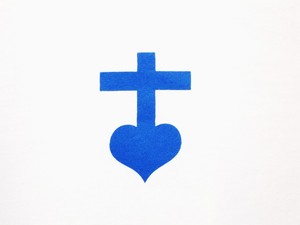       13110 PORT de BOUC                               Tél : 06.87.70.15.30            F R A N C E                                      site : parolefraternite.frChers frères, sœurs, et amis, de la Fraternité de la Parole,Nous nous retrouvons le : Dimanche 7 janvier 2024                                    Lieu :   église de LA GAVOTTE                             Les PENNES-MIRABEAUAdresse : 1 chemin des Fraises, La Gavotte, 13170 Les Pennes Mirabeau(Les salles de saint François à Martigues, sont occupées à cette date-là)LES PENNES MIRABEAU se trouve à l’entrée Nord-Ouest de Marseille(ATTENTION le quartier de LA GAVOTTE, ne se trouve pas dans le vieux village des PENNES MIRABEAU mais dans la partie de la commune qui est un quartier de la banlieue de Marseille…)Stationner à côté de l’église de LA GAVOTTE.Déroulement de la journée :MESSE dans l’église de LA GAVOTTE vers 11h00Repas partagé au presbytère, à côté de l’église, à 12h14h00 partage de la Parole de DieuApportez votre BIBLEDites aux autres qui viennent ce que vous apportez pour le repas. Que le Seigneur vous bénisse !Père Thierry-FrançoisP.S. : pensez à donner cette invitation à ceux qui n’ont pas d’adresse mail, MERCI